نموذج مأمورية            توقيع طالب المأمورية                           الشئون الأدارية                               أمين الكلية              ...........................                     ...........................                     ...........................                                                                                                                             يعتمــــد عميد الكلية نموذج مأمورية           توقيع طالب المأمورية                           الشئون الأدارية                               أمين الكلية              ...........................                     ...........................                     ...........................                                                                                                                             يعتمــــد عميـــد الكلية                                                                                                                            ...........................الأســــــــــــــــم :   الوظيفــــــة :القسـم التابع له :تاريخ نهاية المأمورية :تاريخ بداية المأمورية :الغرض من المأمورية عدد أيام المأمورية :رقم المأمورية في جدول تسجيل المأموريات :عدد أيام المأموريات التي قام بها خلال الشهر الحالي 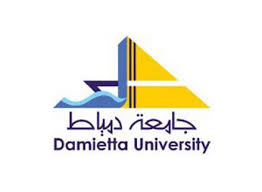 شئون العاملين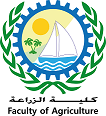 الأســــــــــــــــم :   الوظيفــــــة :القسـم التابع له :تاريخ نهاية المأمورية :تاريخ بداية المأمورية :الغرض من المأمورية عدد أيام المأمورية :رقم المأمورية في جدول تسجيل المأموريات :عدد أيام المأموريات التي قام بها خلال الشهر الحالي 